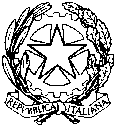 Liceo Classico e Linguistico con Sezione Ospedaliera “Francesco Petrarca”34139 TRIESTE - Via D. Rossetti, 74 -  tel.: 040 390202   fax: 040 3798971 - C.F. 80019940321e-mail: scrivici@liceopetrarcats.it   pec: tspc02000n@pec.istruzione.it sito web: www.liceopetrarcats.edu.it ANNO SCOLASTICO ………………PROGETTAZIONE DEL DIPARTIMENTO DI ……………………………..PRIMO BIENNIOSECONDO BIENNIO e ULTIMO ANNOPRIMO BIENNIO Materie e docenti: § 1.		La normativa di riferimentoRaccomandazione del Parlamento europeo e del Consiglio 18 dicembre 2006 relativa a competenze chiave per l’apprendimento permanente;D.M. 22 agosto 2007 n. 139 – Regolamento recante norme in materia di adempimento dell’obbligo di istruzione;Linee Guida per l’obbligo di istruzione pubblicate in data 21 dicembre 2007, ai sensi del D.M. 22 agosto 2007 n. 139 art. 5 c. 1;D.M. 27 gennaio 2010 n. 9 – certificato delle competenze di base acquisite nell’assolvimento dell’obbligo di istruzione;Indicazioni per la certificazione delle competenze relative all’assolvimento dell’obbligo di istruzione nella scuola secondaria superiore allegate alla nota MIUR prot. 1208 del 12/4/2010;D.P.R. 15 marzo 2010 n. 89 – Regolamento recante “Revisione dell’assetto ordinamentale, organizzativo e didattico dei licei”;D.I. 7 ottobre 2010 n. 211 – Schema di Regolamento recante Indicazioni Nazionali riguardanti gli obiettivi specifici di apprendimento concernenti le attività e gli insegnamenti compresi nei piani di studio previsti per i percorsi liceali.Per il PECUP (Profilo Educativo, Culturale e Professionale dello studente) al termine del ciclo di studi si rimanda all’allegato A al D.P.R. 15 marzo 2010 n. 89.§ 2. 	Competenze chiave di cittadinanza e discipline che le perseguono§ 3.	Indicazioni: valori, criteri metodologici, esperienze fondamentali e passi più rilevanti del cammino proposto dalla scuola per perseguire le mete previste dal PECUP (Profilo Educativo, Culturale e Professionale dello studente) nel primo biennio………………………………………§ 4. 	Competenze di asse e conoscenze, distinte per disciplina e per anno, perseguite nel primo biennio§ 5.	Insegnamento di Educazione civica nel primo biennio§ 6. 	Eventuali specifiche relative all’attuazione della Didattica Digitale Integrata§ 7.     Unità di Apprendimento e/o percorsi integrati tra materie prevalenti e concorrenti dello stesso asse oppure tra assi differenti, da proporre ai CdC :	………………………..§ 8. 	Strumenti di valutazione	(test d’ingresso di asse, prove interdisciplinari, verifiche al termine delle UdA, prove di competenza, prove disciplinari, prodotti degli studenti individuali o di gruppo, altro)                  ……………………………………….	Le griglie di valutazione sono allegate alla presente progettazione.§ 9.	Valutazione delle competenze acquisite (rubriche)		Indicatori e descrittori dei livelli di conseguimento delle competenze da utilizzare per le prove di competenza e/o valutazioni finaliSECONDO BIENNIO E ULTIMO ANNO Materie e docenti: § 1.		La normativa di riferimentoRaccomandazione del Parlamento europeo e del Consiglio 18 dicembre 2006 relativa alle competenze chiave per l’apprendimento permanente;Decreto Legislativo 14 gennaio 2008, n. 21 - Norme per la definizione dei percorsi di orientamento all'istruzione universitaria e all'alta formazione artistica, musicale e coreutica, per il raccordo tra la scuola, le universita' e le istituzioni dell'alta formazione artistica, musicale e coreutica, nonche' per la valorizzazione della qualita' dei risultati scolastici degli studenti ai fini dell'ammissione ai corsi di laurea universitari ad accesso programmato di cui all'articolo 1 della legge 2 agosto 1999, n. 264, a norma dell'articolo 2, comma 1, lettere a), b) e c) della legge 11 gennaio 2007, n. 1;Decreto Legislativo 14 gennaio 2008, n. 22  - Definizione dei percorsi di orientamento finalizzati alle professioni e al lavoro, a norma dell'articolo 2, comma 1, della legge 11 gennaio 2007, n. 1;C.M. 15 aprile 2009 n. 43 (Linee Guida in materia di orientamento lungo tutto l’arco della vita);D.P.R. 15 marzo 2010 n. 89 – Regolamento recante “Revisione dell’assetto ordinamentale, organizzativo e didattico dei licei”;D.I. 7 ottobre 2010 n. 211 – Schema di Regolamento recante Indicazioni Nazionali riguardanti gli obiettivi specifici di apprendimento concernenti le attività e gli insegnamenti compresi nei piani di studio previsti per i percorsi liceali.Per il PECUP (Profilo Educativo, Culturale e Professionale dello studente) al termine del ciclo di studi si rimanda all’allegato A al D.P.R. 15 marzo 2010 n. 89.§ 2. 	Competenze chiave di cittadinanza e discipline che le perseguono§ 3.	Indicazioni: valori, criteri metodologici, esperienze fondamentali e passi più rilevanti del cammino proposto dalla scuola per perseguire le mete previste dal PECUP (Profilo Educativo, Culturale e Professionale dello studente) nel secondo biennio e nell’ultimo anno…………………………………………….§ 4. 	Competenze e conoscenze, distinte per disciplina e per anno, perseguite nel secondo biennio e ultimo anno§ 5.	Insegnamento di Educazione civica nel secondo biennio e nell’ultimo anno§ 6. 	Eventuali specifiche relative all’attuazione della Didattica Digitale Integrata§ 7.     Unità di Apprendimento e/o percorsi integrati tra materie prevalenti e concorrenti dello stesso asse oppure tra assi differenti, da proporre ai CdC :	………………………..§ 8. 	Strumenti di valutazione	(test d’ingresso di asse, prove interdisciplinari, verifiche al termine delle UdA, prove di competenza, prove disciplinari, prodotti degli studenti individuali o di gruppo, altro)                  ……………………………………….	Le griglie di valutazione sono allegate alla presente progettazione.§ 9.	Valutazione delle competenze acquisite (rubriche)		Indicatori e descrittori dei livelli di conseguimento delle competenze da utilizzare per le prove di competenza e/o valutazioni finaliMateriaDocenteCompetenze chiave di cittadinanza DisciplineImparare ad imparareProgettareComunicareCollaborare e partecipareAgire in modo autonomo e responsabileRisolvere problemiIndividuare collegamenti e relazioniAcquisire ed interpretare l’informazioneCompetenze relative all’asseDisciplineAnnoSaperi essenzialiCompiti di realtà/Esempi di compiti di realtà e prodotti di UdA interdisciplinariCompetenze di asseIndicatoriDescrittori dei livelli e punteggiDescrittori dei livelli e punteggiDescrittori dei livelli e punteggiBaseIntermedioAvanzatoMateriaDocenteCompetenze chiave di cittadinanza DisciplineImparare ad imparareProgettareComunicareCollaborare e partecipareAgire in modo autonomo e responsabileRisolvere problemiIndividuare collegamenti e relazioniAcquisire ed interpretare l’informazioneCompetenze di riferimentoDisciplineAnnoSaperi essenzialiCompiti di realtàCompetenze IndicatoriDescrittori dei livelli e punteggiDescrittori dei livelli e punteggiDescrittori dei livelli e punteggi